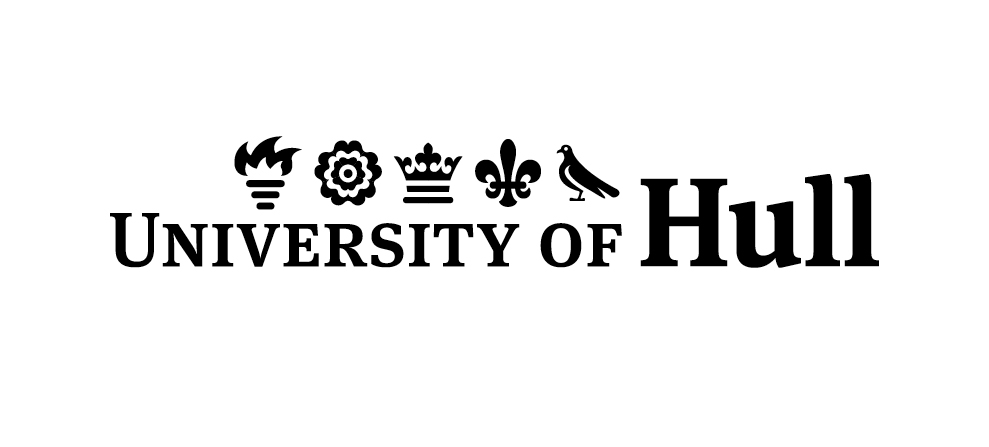 Job DescriptionBackground and Context The University of Hull has an ambitious strategic plan aimed at enhancing its stature, reputation and influence and being a university of preference for a wider range of students, staff and partners, through achieving growth, and through the pursuit of excellence in all of its endeavours.Hull University Business School is integral to this strategy with a vision to be a leading UK Business School with an international reputation for research, learning and teaching that is relevant to a fast-changing, interconnected world.  Accreditation from leading global systems for business schools (AACSB and AMBA) confirms our status as a leading UK business school, assuring our students of our commitment to provide an outstanding experience and adding value to their degree, especially when competing in the global employment market.  We are also proud to be one of the first academic institutions to have signed up to the Principles for Responsible Management Education (PRME) initiative and are an active player in the European Academy of Business in Society (EABIS).The school is home to a vibrant and vigorous research community, which creates and disseminates internationally influential research in business, economics, marketing, accounting and finance, OB/HRM and management.  Discipline based research is well focused, producing high quality academic outputs.  We are also committed to pursuing research which is multidisciplinary, interdisciplinary and user-relevant.  Areas of research distinctiveness centre on logistics and supply chain management, systems studies, socio-economic development and regeneration, and corporate social responsibility.  The internationally distinguished University level Logistics Institute is based in the faculty, and the School is also home to the Centre for Systems Studies.  This distinctive research is central to the activities of the school and informs and enlivens all areas of our activity.  Our learning and teaching is informed by the work of this internationally active research community and our interaction with organisations and business professionals – which in turn enhances our programmes of study. This ensures that all our activities are related and relevant to the current international business environment.Forging close relationships is at the heart of what we do at the school, as it ensures that our work is constantly tied to the needs of the modern business environment and allows for cross-cultural and interdisciplinary work. The school is committed to sharing best practice, generating new ideas and exploring the many facets of the global business environment by forging strong and mutually beneficial partnerships and connections across the world. The School is an international community which, to echo our vision and mission, behaves with friendliness, openness, responsibility and integrity.The Business School’s outstanding premises combine refurbished listed buildings and new build to provide inspirational surroundings and state-of-the-art facilities for staff and the 3,000-plus students enrolled with us.Hull University Business School is one of two schools, the second being the School of Law and Politics, in the newly created Faculty of Business, Law and Politics. In combination these schools bring about possibilities for further multi-disciplinary research and learning and teaching opportunities.  All of this makes it an exciting time to be a part of Hull University Business School. We are ambitious and striving for excellence.  Our faculty and staff are central to our achievements. We place great importance on ensuring that the School is an exciting, vibrant and supportive place in which to work. Specific Duties and Responsibilities of the postThe successful applicant will join Hull University Business School, which delivers an attractive suite of programmes at all levels, Bachelors, MSc, MBA and Doctoral, and these provide students with an enriched learning experience and an extensive range of opportunities outside the curriculum. The programmes enable students to develop specialist subject knowledge and also to gain the professional skills needed for employment in an international environment. The school encourages research-led learning and teaching, particularly at Level 6 (Honours stage) and in the taught Master’s programmes. The school delivers MBA programmes in Bahrain, Romania, Hong Kong and Singapore, and also undergraduate programmes in collaboration with Hong Kong University SPACE. The person appointed will be required to undertake teaching and scholarship activity which makes a significant contribution to accounting education and professional. The post-holder will play an important role in the development and delivery of accounting modules at the undergraduate and postgraduate level and executive education.  You will be active in developing your own scholarship and may have a professional accounting background which will enable you to contribute to our professionally accredited courses in areas such as financial and management accounting, auditing, taxation, decision modelling, ethics, public sector accounting and accounting control.Bring your outstanding professional knowledge and ambition to the business school, and play an integral role in our ongoing and future success. You will be working among a highly successful accounting faculty which includes, excellent teachers, renowned research scholars, and professionally qualified accountants, which also has strong links with professional accounting and academic associations.The successful applicant will have the opportunity to contribute to the full range of activities found in a full-service business school in line with their experience, level of appointment and career aspirations.  He or she will contribute in a variety of ways to excellence in research, learning and teaching and /or business engagement and enterprise.In your covering letter please refer directly to the criteria, given in the person specification below.  Applications are assessed by the selection panel according to these criteria.GENERIC JOB DESCRIPTIONThe job duties and responsibilities listed below are intended to describe the general nature of the role.  The duties and responsibilities and the balance between the elements in the role may change or vary over time depending on the specific needs at a specific point in time or due to changing needs in the department.  Candidates should note that there may not be an immediate requirement to carry out all the activities listed below.Overall Purpose of the RoleThis role will be carried out by individuals with experience in teaching and professional practice. At this level, role holders’ contribution spans scholarship, teaching, and related administration, though the weight allocated to each of these strands will vary from role to role and from time to time for individual role holders.The role holder will:Design and deliver a broad programme of teaching, including identifying current areas for revision and improvement and contributing to the planning, design and development of objectives and materials.Conduct individual and collaborative projects including developing scholarly activity and proposals which will be advancing the state of knowledge in their particular discipline. Write individually or contribute to publications and present at conferences or other events.Role holders at this level will be expected to be establishing a reputation nationally within their academic specialism.Main Work ActivitiesTeaching and LearningDesign and deliver teaching material across a range of modules or within a subject area using appropriate teaching, learning support and assessment methods.Supervise student projects, field trips and, where appropriate placements.Identify areas where current provision is in need of revision or improvement.Contribute to the planning, design and development of objectives and material.Set, mark and assess work and examinations and provide feedback to students.Scholarly ActivityDevelop programme related objectives, projects and proposals.Conduct individual or collaborative projects for programme development purposes.Identify sources of funding and contribute to the process of securing funds.Write or contribute to publications or disseminate programme outputs using other appropriate media.Make presentations at conferences or exhibit work at other appropriate event.Relationships and Team WorkingDevelop and build internal and external contacts which may includeidentifying sources of fundingcontributing to student recruitmentsecuring student placementsmarketing the institution facilitating outreach workgenerating incomeobtaining consultancy projectsAdvise and support colleagues with less experience and advise on personal development.May be expected to supervise the work of others, for example, research teams or projects or as PhD supervisor.Act as a responsible team member and develop productive working relationships with other members of the team.Collaborate with colleagues to identify and respond to students’ needs.Act as programme leader/course leader/module leader.Additionally, the post holder will be required to:Fulfil the employees’ duties described in the University’s health and safety policies and co-operate with the health and safety arrangements in place within the department. May be required to undertake specific health and safety roles on request e.g. Display screen equipment assessor, departmental safety officer, fire warden.Show a commitment to diversity, equal opportunities and anti-discriminatory practices. This includes undertaking mandatory equality and diversity training.Comply with University regulations, policies and procedures.Where a candidate cannot demonstrate experience of teaching and/or he/she does not already hold a Postgraduate Certificate in HE, he/she will be required to undertake a Postgraduate Certificate in HE if successful.  Proven experience of teaching would include sufficient breadth or depth of specialist knowledge in the discipline and of teaching methods and techniques.PERSON SPECIFICATION – Teaching and Scholarship Band 7Job Title:Lecturer in AccountingFaculty/Department:Hull University Business SchoolReporting to:Head of School via Head of Subject GroupDuration:ContinuingJob Family: AcademicPay Band:7Benchmark Profile:Teaching and Scholarship Band 7DBS Disclosure requirement:n/aVacancy Reference:BL0023SpecificationEssential DesirableExamples Measured byEducation and TrainingFormal qualifications and relevant trainingA good first degree [with at least a 2.i or equivalent]Recognised professional qualification in accounting [e.g., ICAEW, ACCA, CIMA, etc.]PhD in Accounting [or relevant discipline]ApplicationWork ExperienceAbility to undertake duties of the postEvidence of:Ability to teach and develop teaching excellence across a range of levels and modulesAbility to draw on professional practice, scholarship and pedagogic development, reflected in and applied to output, level of innovation and impact on the education and development of the discipline and professionInvolvement in applying for research fundingApplicationPresentation Interview Skills and KnowledgeIncludes abilities and intellectEvidence of: Knowledge and understanding of undergraduate curriculum An ability to develop new courses and programmes and actively contribute to assessment practices at the highest levelAn ability to communicate complex conceptual ideas to widely divergent audiencesApplicationPresentation Interview OtherPersonal QualitiesIncludes any specific physical requirements of the post – (subject to the provisions of the Equality Act 2010)Evidence of:A positive contribution to University activities and initiatives including open days, research and professional forum, graduation ceremonies etc. and willingness to undertake administrative activities Working in an open and transparent way, providing information and communicating effectively with colleagues Working on continuous professional developmentApplicationPresentation Interview Other